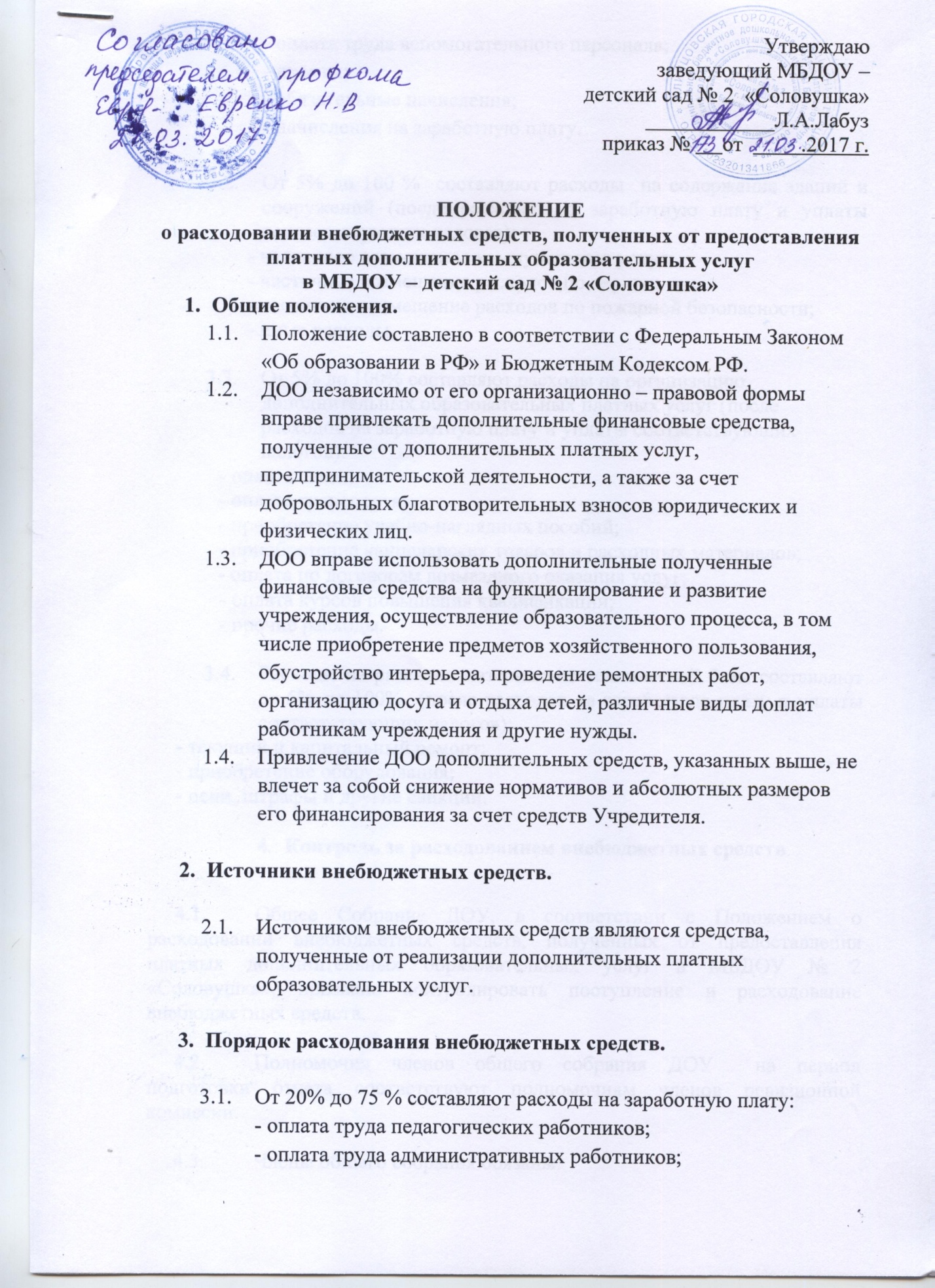 Утверждаюзаведующий МБДОУ –детский сад № 2  «Соловушка»____________Л.А.Лабузприказ №      от           .2017 г.ПОЛОЖЕНИЕ о расходовании внебюджетных средств, полученных от предоставления платных дополнительных образовательных услугв МБДОУ – детский сад № 2 «Соловушка»Общие положения.Положение составлено в соответствии с Федеральным Законом «Об образовании в РФ» и Бюджетным Кодексом РФ.ДОО независимо от его организационно – правовой формы вправе привлекать дополнительные финансовые средства, полученные от дополнительных платных услуг, предпринимательской деятельности, а также за счет добровольных благотворительных взносов юридических и физических лиц.ДОО вправе использовать дополнительные полученные финансовые средства на функционирование и развитие учреждения, осуществление образовательного процесса, в том числе приобретение предметов хозяйственного пользования, обустройство интерьера, проведение ремонтных работ, организацию досуга и отдыха детей, различные виды доплат работникам учреждения и другие нужды.Привлечение ДОО дополнительных средств, указанных выше, не влечет за собой снижение нормативов и абсолютных размеров его финансирования за счет средств Учредителя.Источники внебюджетных средств.Источником внебюджетных средств являются средства, полученные от реализации дополнительных платных образовательных услуг.Порядок расходования внебюджетных средств.От 20% до 75 % составляют расходы на заработную плату:- оплата труда педагогических работников;- оплата труда административных работников;- оплата труда вспомогательного персонала;- премия;- обязательные начисления;- начисления на заработную плату.От 5% до 100 %  составляют расходы  на содержание зданий и сооружений (после расходов на заработную плату и уплаты соответствующих налогов):- частичное возмещение коммунальных услуг;- частичное возмещение расходов по охране;- частичное возмещение расходов по пожарной безопасности;- иные расходы.От 5% до 100% составляют расходы на организацию дополнительных образовательных платных услуг (после расходов на заработную плату и уплаты соответствующих налогов):- оплата связи;- оплата транспорта;- приобретение учебно-наглядных пособий;- приобретение канцелярских товаров и расходных материалов;- оплата по договорам возмездного оказания услуг;        - оплата курсов повышения квалификации;        - прочие расходы.Расходы на развитие материально-технической базы составляют от 5% до 100%  (после расходов на заработную плату и уплаты соответствующих налогов):- текущий и капитальный ремонт;- приобретение оборудования;- пени, штрафы и другие санкции.Контроль за расходованием внебюджетных средствОбщее Собрание ДОУ, в соответствии с Положением о расходовании внебюджетных средств, полученных от предоставления платных дополнительных образовательных услуг в МБДОУ № 2 «Соловушка», призвано контролировать поступление и расходование внебюджетных средств.Полномочия членов общего собрания ДОУ  на период подготовки отчета соответствуют полномочиям членов ревизионной комиссии.Члены общего собрания обязаны:- проанализировать первичную документацию по учету и поступлению внебюджетных средств;- проанализировать соответствие использования внебюджетных средств Положению о расходовании внебюджетных средств, полученных от предоставления платных дополнительных образовательных услуг в МБДОУ– детский сад № 2 «Соловушка».Заведующий ДОУ обязан представить необходимую документацию  для проведения ревизии.Результат работы комиссии необходимо внести на заседание общего собрания Учреждения.Комиссия отчитывается о привлечении и использовании внебюджетных средств. Протокол заседания общего собрания учреждения  ведется и хранится в установленном порядке. Отчет может быть предоставлен за полугодие, учебный год, за календарный год в принятой форме.Заведующий ДОУ обязана отчитаться о привлечении и использовании внебюджетных средств, полученных от реализации платных дополнительных образовательных услуг,  перед Родительским Комитетом.